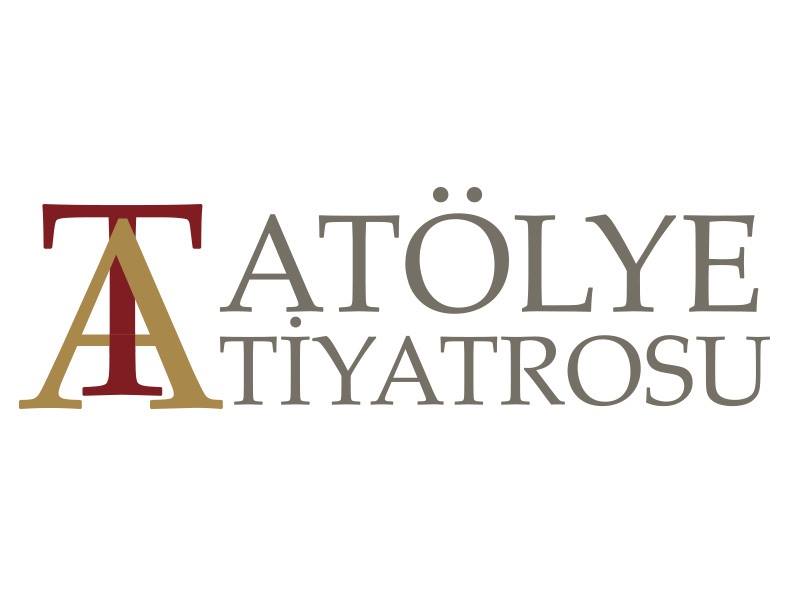 RESİMBAŞVURU FORMUKatılımcının Adı:Katılımcının Soyadı:Doğum Tarihi:Eğitimi:Telefonu:Cep Telefonu:E-posta:Özel Yeteneği:Tel: (0212) 342 3111    -     0545 343 3111www.atolyetiyatrosu.com